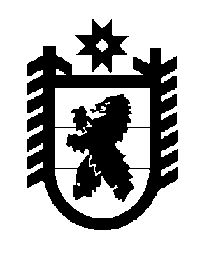 Российская Федерация Республика Карелия    ПРАВИТЕЛЬСТВО РЕСПУБЛИКИ КАРЕЛИЯПОСТАНОВЛЕНИЕот  25 октября 2017 года № 380-Пг. Петрозаводск Об утверждении Положения об Управлении по туризму Республики Карелия Правительство Республики Карелия п о с т а н о в л я е т:Утвердить прилагаемое Положение об Управлении по туризму Республики Карелия.
           Глава Республики Карелия                                                                А.О. ПарфенчиковУтверждено постановлениемПравительства Республики Карелияот  25 октября 2017 года № 380-ППоложениеоб Управлении по туризму Республики Карелия1. Управление по туризму Республики Карелия (далее – Управление) является органом исполнительной власти Республики Карелия, проводящим государственную политику и осуществляющим функции в сфере туризма.2. Управление в своей деятельности руководствуется Конституцией Российской Федерации, федеральными конституционными законами, федеральными законами, указами и распоряжениями Президента Российской Федерации, постановлениями и распоряжениями Правительства Российской Федерации, иными правовыми актами Российской Федерации, Конституцией Республики Карелия, законами Республики Карелия, указами и распоряжениями Главы Республики Карелия, постановлениями и распоряжениями Правительства Республики Карелия, иными правовыми актами Республики Карелия, а также настоящим Положением.3. Управление осуществляет свою деятельность во взаимодействии с федеральными органами исполнительной власти и их территориальными органами, органами исполнительной власти Республики Карелия, органами местного самоуправления муниципальных образований в Республике Карелия (далее – органы местного самоуправления), общественными объединениями, организациями.4. Управление является юридическим лицом, имеет печать с изображением Государственного герба Республики Карелия и со своим наименованием, иные печати, штампы, бланки, необходимые для осуществления деятельности Управления. Тексты документов (бланков, печатей, штампов, штемпелей) и вывесок с наименованием Управления могут оформляться, наряду с русским языком, также на карельском, вепсском и (или) финском языках.5. Финансовое обеспечение деятельности Управления осуществляется за счет средств бюджета Республики Карелия.Организацию деятельности Управления по кадровым, правовым, финансовым, информационным, материально-техническим вопросам обеспечивает Министерство культуры Республики Карелия.6. Имущество, необходимое для осуществления деятельности Управления, является собственностью Республики Карелия и закрепляется за ним на праве оперативного управления.7. Предельная штатная численность и структура Управления утверждаются Правительством Республики Карелия.8. Местонахождение Управления – г. Петрозаводск.9. Управление:1) вносит предложения Главе Республики Карелия, Правительству Республики Карелия по основным направлениям государственной политики в установленной сфере деятельности;2) вносит в установленном порядке Главе Республики Карелия, в Правительство Республики Карелия проекты законов Республики Карелия, правовых актов Главы Республики Карелия, Правительства Республики Карелия и других документов, по которым требуется решение Главы Республики Карелия, Правительства Республики Карелия, в установленной сфере деятельности;3) участвует в подготовке проектов федеральных законов, законов Республики Карелия и иных правовых актов, представляет заключения на проекты законов Республики Карелия, правовых актов Главы Республики Карелия и Правительства Республики Карелия в установленной сфере деятельности;4) участвует в подготовке проектов ежегодных отчетов Главы Республики Карелия о результатах деятельности Правительства Республики Карелия, в том числе по вопросам, поставленным Законодательным Собранием Республики Карелия, в части реализации государственной политики в установленной сфере деятельности;5) обобщает практику применения законодательства Республики Карелия, прогнозирует на основании анализа тенденции развития в установленной сфере деятельности;6) координирует в пределах своей компетенции деятельность органов исполнительной власти Республики Карелия, органов местного самоуправления, организаций в установленной сфере деятельности;7) разрабатывает и реализует государственную программу Республики Карелия развития туризма в Республике Карелия;8) создает благоприятные условия для развития туристской индустрии в Республике Карелия;9) реализует меры по созданию системы навигации и ориентирования в сфере туризма на территории Республики Карелия;10) аккредитует организации, осуществляющие классификацию объектов туристской индустрии, включающих гостиницы и иные средства размещения, горнолыжные трассы, пляжи;11) устанавливает порядок уведомления Управления аккредитованными организациями о планируемом ими осуществлении классификации объектов туристской индустрии, включающих гостиницы и иные средства размещения, горнолыжные трассы, пляжи, расположенных в пределах территории Республики Карелия;12) содействует в продвижении туристских продуктов Республики Карелия на внутреннем и мировом туристских рынках;13) реализует меры по поддержке приоритетных направлений развития туризма в Республике Карелия, в том числе социального туризма, детского туризма и самодеятельного туризма;14) реализует комплекс мер по организации экскурсий и путешествий с культурно-познавательными целями для обучающихся в общеобразовательных организациях; 15) организует и проводит мероприятия в сфере туризма на региональном и межмуниципальном уровне;16) участвует в реализации межправительственных соглашений в сфере туризма;17) участвует в информационном обеспечении туризма и обеспечении функционирования туристских информационных центров в Республике Карелия;18) участвует в организации и проведении международных мероприятий в сфере туризма, мероприятий в сфере туризма на всероссийском и межрегиональном уровне;19) организует работу по формированию и поддержке развития территорий сосредоточения туристских ресурсов в Республике Карелия;20) участвует в установленном порядке в межрегиональном и международном сотрудничестве в установленной сфере деятельности;21) разрабатывает и утверждает административные регламенты исполнения государственных функций и административные регламенты предоставления государственных услуг в установленной сфере деятельности (за исключением административных регламентов исполнения государственных функций и административных регламентов предоставления государственных услуг в сфере полномочий Российской Федерации, переданных для осуществления органам государственной власти субъектов Российской Федерации, утверждение которых отнесено в соответствии с федеральным законодательством к компетенции высшего должностного лица субъекта Российской Федерации);22) разрабатывает и реализует в установленном порядке программы и проекты в установленной сфере деятельности;23) реализует в установленной сфере деятельности мероприятия по содействию развитию конкуренции в Республике Карелия;24) осуществляет подготовку предложений федеральным органам исполнительной власти о реализации на территории Республики Карелия государственных программ Российской Федерации (федеральных целевых программ), принимает участие в реализации государственных программ Российской Федерации (федеральных целевых программ) и федеральной адресной инвестиционной программы в установленной сфере деятельности;25) участвует в разработке прогноза социально-экономического развития Республики Карелия и основных параметров прогноза социально-экономического развития Республики Карелия на плановый период;26) представляет в установленном порядке предложения о выделении финансовых средств, необходимых для осуществления Управлением своих полномочий;27) осуществляет функции администратора доходов бюджета, администратора источников финансирования дефицита бюджета, распорядителя и получателя средств бюджета Республики Карелия;28) осуществляет рассмотрение обращений и прием граждан по вопросам, относящимся к сфере деятельности Управления;29) проводит анализ обеспеченности кадрами, планирование и разработку мероприятий по использованию кадровых ресурсов в установленной сфере деятельности;30) участвует в подготовке предложений к проектам соглашений между Союзом организаций профсоюзов в Республике Карелия, Региональным объединением работодателей Республики Карелия «Союз промышленников и предпринимателей (работодателей) Республики Карелия» и Правительством Республики Карелия, в разработке отраслевых тарифных соглашений;31) обеспечивает ведение делопроизводства, осуществляет работу по комплектованию, хранению, учету и использованию архивных документов, образовавшихся в процессе деятельности Управления;32) осуществляет управление закрепленным за Управлением государственным имуществом Республики Карелия;33) в установленном порядке обеспечивает доступ к информации о своей деятельности, за исключением сведений, отнесенных к государственной или служебной тайне;34) обеспечивает защиту государственной тайны и иной информации, доступ к которой ограничен в соответствии с федеральными законами, в Управлении и подведомственных организациях в соответствии с законодательством Российской Федерации;35) осуществляет полномочия в области мобилизационной подготовки и мобилизации в установленной сфере деятельности в соответствии с законодательством Российской Федерации;36) участвует в организации и осуществлении в установленной сфере деятельности мероприятий по предупреждению терроризма и экстремизма, минимизации их последствий на территории Республики Карелия, в том числе:осуществляет в установленной сфере деятельности реализацию мер, а также мероприятий государственных программ в области профилактики терроризма, минимизации и ликвидации последствий его проявлений;принимает меры, направленные на устранение предпосылок для возникновения конфликтов, способствующих совершению террористических актов и формированию социальной базы терроризма;принимает меры по выявлению и устранению факторов, способствующих возникновению и распространению идеологии терроризма;координирует выполнение в подведомственных организациях требований к антитеррористической защищенности;37) осуществляет полномочия в области гражданской обороны в установленной сфере деятельности;38) организует выполнение мер пожарной безопасности в подведомственных организациях и осуществляет меры пожарной безопасности в Управлении;39) по поручению Правительства Республики Карелия осуществляет права собственника имущества в отношении подведомственных государственных унитарных предприятий и функции и полномочия учредителя в отношении подведомственных государственных учреждений, утверждает по согласованию с органом по управлению государственным имуществом Республики Карелия уставы подведомственных государственных учреждений, осуществляет подготовку и согласование уставов подведомственных государственных унитарных предприятий, в установленном порядке назначает и освобождает от занимаемой должности руководителей подведомственных государственных унитарных предприятий и государственных учреждений, согласует прием на работу главных бухгалтеров подведомственных государственных унитарных предприятий, заключение, изменение и прекращение трудового договора с ними;40) координирует и контролирует деятельность подведомственных государственных учреждений;41) формирует государственное задание на оказание государственных услуг (выполнение работ) для подведомственных государственных учреждений, осуществляет контроль за его исполнением;42) осуществляет в соответствии с решениями Главы Республики Карелия, Правительства Республики Карелия организационное обеспечение деятельности координационных, консультативных и иных рабочих органов;43) организует и проводит разъяснительную работу по вопросам, относящимся к сфере деятельности Управления;44) выполняет иные функции в соответствии с законодательством.10. Управление в целях реализации возложенных на него функций в установленном порядке:1) запрашивает и получает необходимую информацию по вопросам, относящимся к сфере деятельности Управления;2) создает рабочие органы;3) разрабатывает в пределах своей компетенции, в том числе совместно с другими органами исполнительной власти Республики Карелия, нормативные правовые и иные акты, контролирует выполнение указанных актов, дает разъяснения по их применению;4) проводит консультации, научно-практические конференции, семинары по вопросам, отнесенным к сфере деятельности Управления;5) вносит предложения (представления, ходатайства) о присвоении почетных званий и награждении государственными наградами Российской Федерации и Республики Карелия;6) является органом исполнительной власти Республики Карелия, входящим в государственную систему бесплатной юридической помощи в Республике Карелия;7) запрашивает и получает в установленном порядке необходимую информацию по вопросам, отнесенным к сфере деятельности Управления;8) привлекает организации и отдельных специалистов для разработки вопросов, относящихся к сфере деятельности Управления, экспертизы документов и материалов;9) осуществляет иные предусмотренные законодательством права.11. Управление возглавляет Начальник Управления, назначаемый на должность и освобождаемый от должности Главой Республики Карелия.12. Начальник Управления:1) осуществляет руководство Управлением на основе единоначалия и несет персональную ответственность за выполнение возложенных на Управление функций;2) вносит в установленном порядке на рассмотрение Главы Республики Карелия и Правительства Республики Карелия предложения по вопросам, входящим в компетенцию Управления;3) утверждает положения о структурных подразделениях Управления;4) осуществляет в соответствии с законодательством о труде и государственной гражданской службе права и обязанности представителя нанимателя и работодателя в отношении государственных гражданских служащих в Управлении и работников, замещающих должности, не являющиеся должностями государственной гражданской службы, в Управлении,  за исключением прав и обязанностей представителя нанимателя в части соблюдения государственными гражданскими служащими в Управлении законодательства о противодействии коррупции;5) утверждает штатное расписание Управления в пределах фонда оплаты труда и численности работников, смету расходов на его содержание в пределах утвержденных на соответствующий период бюджетных ассигнований, предусмотренных в бюджете Республики Карелия;6) действует от имени Управления без доверенности, представляет его во всех органах и организациях, заключает договоры в установленном порядке;7) издает приказы по вопросам деятельности Управления;8) исполняет поручения Главы Республики Карелия, Правительства Республики Карелия;9) осуществляет иные полномочия в соответствии с законодательством.____________